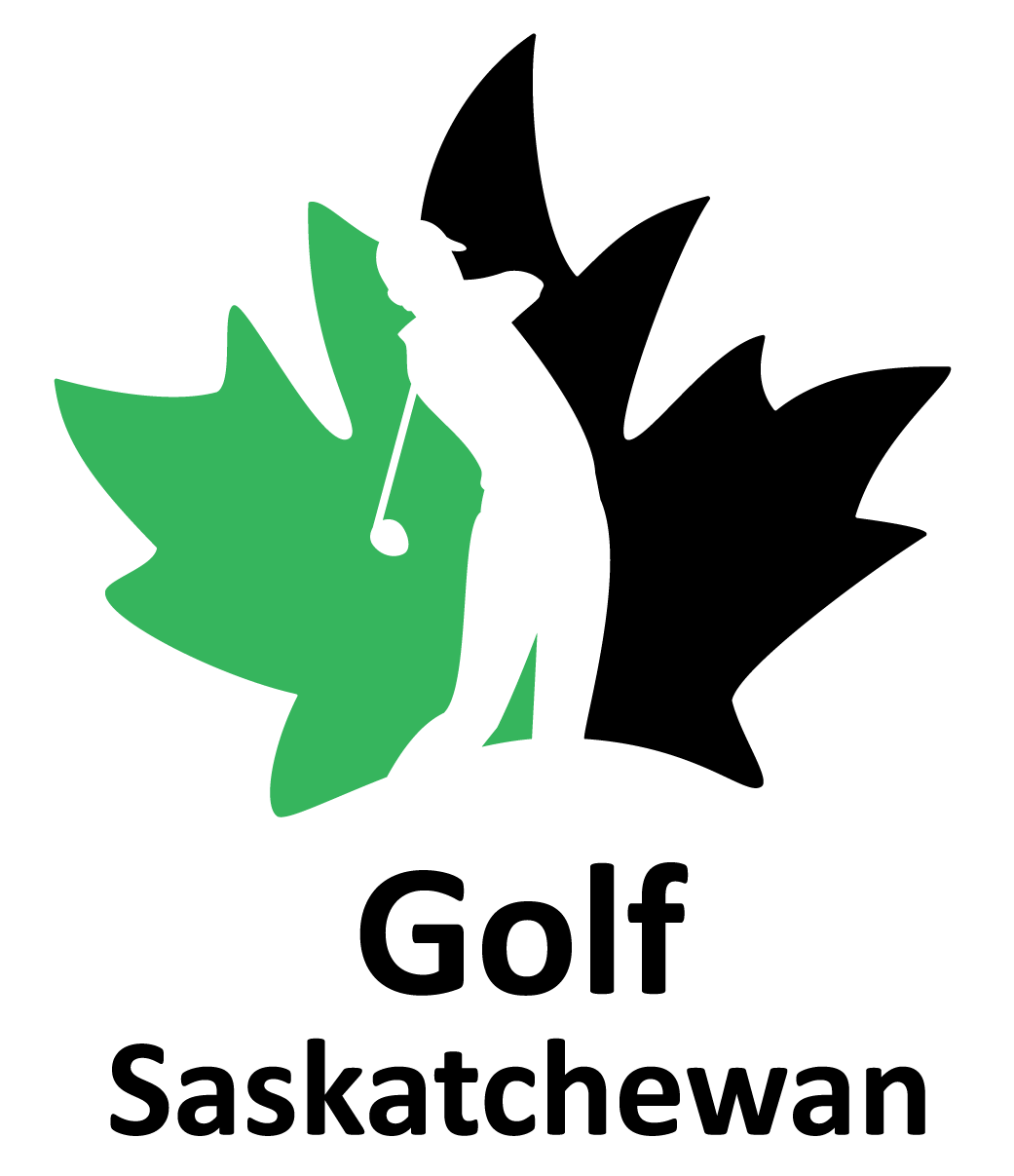 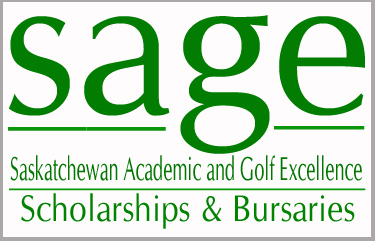 Saskatoon, SK CANADA S7L 7K7Tel (306) 975-0850     |    Fax (306) 975-0840Website: www.golfsaskatchewan.orgSaskatchewan Academic and Golf Excellence ScholarshipsGolf  annually presents scholarships to deserving member golfers to assist in her/his pursuit of high school and post-secondary academic excellence.  The SAGE scholarships are named after or for individuals and organizations having made outstanding contributions to golf in the .  Eligibility Criteria Applicants must apply each year and:   be a current member of Golf ;be a resident of Saskatchewan (exception Golf Saskatchewan members of the Lloydminster GCC);be pursuing a full course of academic studies at a recognized high school or post-secondary institution; and have played in the previous year’s Provincial Championship and Order of Merit Tour(s).High School bursary applicants are eligible to apply for and receive the Golf Saskatchewan High School Bursary only.  The two scholarships are open to female*/male applicants with the following guidelines: will still be attending high school in the fall of the calendar year;must have a minimum academic average of 80.0%; andmust provide a copy of the transcripts with the application.Post-Secondary Scholarships are open to female*/male applicants with the following guidelines: the applicant must complete grade twelve (12) by June 30th of the current year;must have a minimum academic average of 80.0% for high school; or 70.0% for post-secondary; and  must provide a copy of the transcripts with the application.One personal letter is required outlining why the applicant should be considered for a scholarship:    High School Applicants’ letter should include future plans in golf or related field and plans for the upcoming golf season, such as tournament schedule the applicant will be playing, and the like.Post-Secondary Applicants’ letter should include plans for the upcoming golf season, such as a tournament schedule the applicant will be playing and the like. All awards are contingent upon the applicant being accepted by and remaining enrolled at the University or College of her/his/their choice on a full time, full year academic basis. (* full time basis is determined by each University/College and/or Post-secondary Institution)  Enrollment at a University or College must be verified for the current year.  Payment of Scholarship Awards and Bursaries:Awards will be directed to the selected post-secondary institution upon submission of proof of registration.  Once we have received proof of enrollment from the University/College or other Post-Secondary Institutions, we will issue a cheque payable to the Registrar’s Office with the proper student number. REMINDER: The cheque payable will be in Canadian funds.Recipients must submit the following information to the Golf Saskatchewan Office and should be included on the application:University/College Name and the address of the Registrar’s Office, andStudent Number (once the student knows her/his/their number), andMailing address and Department at the university/college where the scholarship payment should be remitted.Contact name at the university/college. Individual Social Insurance Number for T4A tax purposes. High School bursary awards will be sent directed to the recipient.  Selection Criteria A scholarship will be awarded by the Golf Saskatchewan Scholarship Committee to those applicants judged most deserving based on: Current year’s academic/scholastic average or grade point average (highest weighting),Personal letter outlining the applicant’s future plans, andGolf achievements in the previous year’s Provincial Championship(s) and Order of Merit Tour(s)Note: extenuating circumstances may result in the committee choosing an applicant who may not meet all the criteria. *Also, should an individual not attend a University/College in the application year, she/he will forfeit the scholarship. A forfeited scholarship will not be awarded to another applicant and all funds must be returned to Golf Saskatchewan as soon as reasonably possible.   Application Deadline & SubmissionCompleted applications and accompanying information must be completed in full and delivered to the Golf Saskatchewan office by noon May 31st of the application year. Scholarship recipients will be announced by June 15th of the application year. Late and/or incomplete applications may be rejected.
Please submit the completed SAGE Scholarship Application to Attention: Brian Lee, Executive Director | CEO  By Mail or Courier: Golf Saskatchewan, 510 Cynthia Street, Saskatoon, SK, CANADA, S7L 7K7By email: Send completed scanned document to blee@golfsaskatchewan.org  Saskatchewan Academic and Golf Excellence Scholarships ApplicationPart One – Personal Information (please print legibly) Part Two – Personal Letter & Golf Activities A one-two page (maximum) personal letter outlining the applicant’s future plans including a summary of her/his/their competitive achievements including local, regional, provincial, and national results.   Local events: include tournament name, tournament location, date, results, and scores.Provincial Championship(s): include event name, tournament location, date, results, and scores.Order of Merit Tour(s): include age/gender group, final point total, and your final ranking.National Championship(s):  include event name, tournament location, date, results, and scores.	Part Three – Publication Waiver and Personal InformationIn consideration of Golf  organizing the SAGE Scholarships I do herby consent to Golf  use and right to publish in any form, any video, still photographs, sound or any other record of me for reporting, advertising, promotional or commercial purposes of any kind.  
I certify the information on this application is true and accurate to the best of my knowledge and belief.* Due to Information and Privacy issues, the Golf Saskatchewan will only use the personal information provided on the SAGE applications for the sole purpose of SAGE Scholarships.Reminder checklist: Complete the SAGE application.Include your academic transcripts and a copy from the educational institution.Personal Letter outlining why you should be considered for a scholarship, future objectives, and tournament schedule of events in 2022.The application may be rejected if it: a) does not meet the Eligibility Criteria b) is incomplete; or c) is late in arriving to the Golf SK office.Name: Gender: MaleMaleFemaleChoose not to identify. Choose not to identify. Birth Date: (DD/MM/YY)Birth Date: (DD/MM/YY)Birth Date: (DD/MM/YY)Birth Date: (DD/MM/YY)Social Insurance # 
Please provide your Social Insurance # for Tax Purposes T4A (Required FIELD)Social Insurance # 
Please provide your Social Insurance # for Tax Purposes T4A (Required FIELD)Social Insurance # 
Please provide your Social Insurance # for Tax Purposes T4A (Required FIELD)Social Insurance # 
Please provide your Social Insurance # for Tax Purposes T4A (Required FIELD)Social Insurance # 
Please provide your Social Insurance # for Tax Purposes T4A (Required FIELD)Social Insurance # 
Please provide your Social Insurance # for Tax Purposes T4A (Required FIELD)Mailing address:City/Town:Postal Code:Postal Code:Telephone #:Cell (alt #):Cell (alt #):Email Address:Golf Saskatchewan Home Golf Club:Golf Saskatchewan Home Golf Club:Handicap Index:Handicap Index:Handicap Index:Handicap Index:Handicap Index:Please circle the institution currently attending:Please circle the institution currently attending:Please circle the institution currently attending:Please circle the institution currently attending:Please circle the institution currently attending:Post-Secondary                            High SchoolPost-Secondary                            High SchoolPost-Secondary                            High SchoolPost-Secondary                            High SchoolPost-Secondary                            High SchoolPost-Secondary                            High SchoolPost-Secondary                            High SchoolPost-Secondary                            High SchoolPost-Secondary                            High SchoolPost-Secondary                            High SchoolName of the institution you are currently attending:Name of the institution you are currently attending:Name of the institution you are currently attending:Name of the institution you are currently attending:Name of the institution you are currently attending:Please circle the institution you will attend in the fall:Please circle the institution you will attend in the fall:Please circle the institution you will attend in the fall:Please circle the institution you will attend in the fall:Please circle the institution you will attend in the fall:Post-Secondary                            High SchoolPost-Secondary                            High SchoolPost-Secondary                            High SchoolPost-Secondary                            High SchoolPost-Secondary                            High SchoolPost-Secondary                            High SchoolPost-Secondary                            High SchoolPost-Secondary                            High SchoolPost-Secondary                            High SchoolPost-Secondary                            High SchoolName of the institution you will be attending in the fall:Name of the institution you will be attending in the fall:Name of the institution you will be attending in the fall:Name of the institution you will be attending in the fall:Name of the institution you will be attending in the fall:Have you been accepted? 
(please circle)Have you been accepted? 
(please circle)Have you been accepted? 
(please circle)Have you been accepted? 
(please circle)Have you been accepted? 
(please circle)YesYesYesNoNoNoNot yetNot yetNot yetNot yetCurrent Grade Point Average: (example 82.7%)Current Grade Point Average: (example 82.7%)Current Grade Point Average: (example 82.7%)Current Grade Point Average: (example 82.7%)Current Grade Point Average: (example 82.7%)As of this date:As of this date:As of this date:Note: If your University or College uses a point system (example out of 2.0, 3.0, 4.0, or 5.0) or letter system (example A, B, C)
Please provide the key to changing it to a percentage (%).Note: If your University or College uses a point system (example out of 2.0, 3.0, 4.0, or 5.0) or letter system (example A, B, C)
Please provide the key to changing it to a percentage (%).Note: If your University or College uses a point system (example out of 2.0, 3.0, 4.0, or 5.0) or letter system (example A, B, C)
Please provide the key to changing it to a percentage (%).Note: If your University or College uses a point system (example out of 2.0, 3.0, 4.0, or 5.0) or letter system (example A, B, C)
Please provide the key to changing it to a percentage (%).Note: If your University or College uses a point system (example out of 2.0, 3.0, 4.0, or 5.0) or letter system (example A, B, C)
Please provide the key to changing it to a percentage (%).Note: If your University or College uses a point system (example out of 2.0, 3.0, 4.0, or 5.0) or letter system (example A, B, C)
Please provide the key to changing it to a percentage (%).Note: If your University or College uses a point system (example out of 2.0, 3.0, 4.0, or 5.0) or letter system (example A, B, C)
Please provide the key to changing it to a percentage (%).Note: If your University or College uses a point system (example out of 2.0, 3.0, 4.0, or 5.0) or letter system (example A, B, C)
Please provide the key to changing it to a percentage (%).Note: If your University or College uses a point system (example out of 2.0, 3.0, 4.0, or 5.0) or letter system (example A, B, C)
Please provide the key to changing it to a percentage (%).Note: If your University or College uses a point system (example out of 2.0, 3.0, 4.0, or 5.0) or letter system (example A, B, C)
Please provide the key to changing it to a percentage (%).Note: If your University or College uses a point system (example out of 2.0, 3.0, 4.0, or 5.0) or letter system (example A, B, C)
Please provide the key to changing it to a percentage (%).Note: If your University or College uses a point system (example out of 2.0, 3.0, 4.0, or 5.0) or letter system (example A, B, C)
Please provide the key to changing it to a percentage (%).Note: If your University or College uses a point system (example out of 2.0, 3.0, 4.0, or 5.0) or letter system (example A, B, C)
Please provide the key to changing it to a percentage (%).Note: If your University or College uses a point system (example out of 2.0, 3.0, 4.0, or 5.0) or letter system (example A, B, C)
Please provide the key to changing it to a percentage (%).Note: If your University or College uses a point system (example out of 2.0, 3.0, 4.0, or 5.0) or letter system (example A, B, C)
Please provide the key to changing it to a percentage (%).Applicant’s Signature and Date:Parent’s Signature and Date 
(only required if applicant is 18 & under)Applicant’s Signature and Date:Parent’s Signature and Date 
(only required if applicant is 18 & under)